SISTEMATIČNI PREGLEDI Študentiprvih letnikov dodiplomskega študija in tisti, ki v prvem letniku študija sistematičnega pregleda še niste opravili obveščamo vas, da smo v Zdravstvenem domu za študente Univerze v Ljubljani po sprostitvi ukrepov, potrebnih zaradi epidemije, ponovno  pričeli izvajati SISTEMATIČNE preglede. Zaradi posebnih zahtev znotraj nove situacije ob epidemiji koronavirusa bodo pregledi potekali nekoliko drugače kot doslej.Na naši spletni strani sedaj deluje aplikacija za naročanje, ki jo najdete pod rubriko:       SISTEmatski pregledi.      Bodite pozorni :  čeprav je naročanje urejeno po minutah, vsaka ura velja kot polna ura (razen prve, ob 6.50) , , torej:    6.50(!) ,  8.00,  9.00, 10.00, 11.00, 12.00)navodila:Na sistematski pregled se lahko naročite preko spletne aplikacije (doZdravnika.si) rubrika SISTEmatski pregledi   (pri naročanju ni potrebno navesti imena zdravnika). Pred prvo uporabo se morate registrirati z ZZZS številko zavarovanja.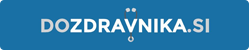 S seboj prinesite:natisnjen, izpolnjen in podpisan vprašalnik (COVID-19) in preventivni zobozdravstveni list (tu izpolnite samo zgornje 3 vrstice).PAPIRNO potrdilo o vpisuzdravstveno karticoSistematski pregledi se izvajajo v Zdravstvenem domu za študente na Aškerčevi cesti 4 (vhod zadaj). BODITE TOČNI! V primeru, da se termina iz nepričakovanega razloga ne morete udeležiti, prosimo, da prav tako preko aplikacije, čimprej odjavite termin. S tem sprostite mesto drugemu študentu.Vabljeni!